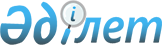 О внесении изменений в решение Байзакского районного маслихата от 27 декабря 2019 года №60-2 "О бюджете сельских округов Байзакского района на 2020-2022 годы"Решение Байзакского районного маслихата Жамбылской области от 6 ноября 2020 года № 74-2. Зарегистрировано Департаментом юстиции Жамбылской области 16 ноября 2020 года № 4806
      В соответствии со статьей 109 - 1 Бюджетного кодекса Республики Казахстан от 4 декабря 2008 года и статьей 6 Закона Республики Казахстан от 23 января 2001 года "О местном государственном управлении и самоуправлении в Республике Казахстан" районный маслихат РЕШИЛ:
      1. Внести в решение Байзакского районного маслихата от 27 декабря 2019 года №60-2 "О бюджете сельских округов Байзакского района на 2020-2022 годы" (зарегистрировано в Реестре государственной регистрации нормативных правовых актов за №4482, опубликовано 31 декабря 2019 года в эталонном контрольном банке нормативных правовых актов Республики Казахстан в электронном виде) следующие изменения: 
      пункты 1-1, 1-2, 1-3, 1-4, 1-5, 1-6, 1-7, 1-8, 1-9, 1-10, 1-11, 1-12, 1-13, 1-14, 1-15, 1-16, 1-17, 1-18 указанного решения изложить в новой редакции.
      1-1. Жалгызтюбинский сельский округ на 2020 год:
      1) доходы – 96985 тысячи тенге, в том числе:
      налоговые поступления – 5790 тысячи тенге;
      неналоговые поступления – 278 тысячи тенге;
      поступления от продажи основного капитала – 0 тысячи тенге;
      поступления трансфертов – 90917 тысячи тенге;
      2) затраты – 147925 тысячи тенге; 
      3) чистое бюджетное кредитование – 0 тысячи тенге, в том числе:
      бюджетные кредиты – 0 тысячи тенге; 
      погашение бюджетных кредитов – 0 тысячи тенге; 
      4) сальдо по операциям с финансовыми активами – 0 тысячи тенге, в том числе:
      приобретение финансовых активов – 0 тысячи тенге;
      поступления от продажи финансовых активов государства – 0 тысячи тенге;
      5) дефицит бюджета (профицит) – -50940 тысячи тенге;
      6) финансирование дефицита бюджета (профицита) – 50940 тысячи тенге.
      1-2. Диханский сельский округ на 2020 год:
      1) доходы – 86203 тысячи тенге, в том числе: 
      налоговые поступления – 5078 тысячи тенге;
      неналоговые поступления – 252 тысячи тенге;
      поступления от продажи основного капитала – 0 тысячи тенге;
      поступления трансфертов – 80873 тысячи тенге;
      2) затраты – 141244 тысячи тенге; 
      3) чистое бюджетное кредитование – 0 тысячи тенге, в том числе:
      бюджетные кредиты –0 тысячи тенге; 
      погашение бюджетных кредитов – 0 тысячи тенге; 
      4) сальдо по операциям с финансовыми активами – 0 тысячи тенге, в том числе:
      приобретение финансовых активов – 0 тысячи тенге;
      поступления от продажи финансовых активов государства – 0 тысячи тенге; 
      5) дефицит бюджета (профицит) – -55041 тысячи тенге;
      6) финансирование дефицита бюджета (профицита) –55041 тысячи тенге. 
      1-3. Мырзатайский сельский округ на 2020 год:
      1) доходы – 80534 тысячи тенге, в том числе: 
      налоговые поступления – 6552 тысячи тенге;
      неналоговые поступления – 252 тысячи тенге;
      поступления от продажи основного капитала – 0 тысячи тенге;
      поступления трансфертов –73730 тысячи тенге;
      2) затраты – 151302 тысячи тенге; 
      3) чистое бюджетное кредитование – 0 тысячи тенге, в том числе:
      бюджетные кредиты –0 тысячи тенге; 
      погашение бюджетных кредитов – 0 тысячи тенге; 
      4) сальдо по операциям с финансовыми активами – 0 тысячи тенге, в том числе:
      приобретение финансовых активов – 0 тысячи тенге;
      поступления от продажи финансовых активов государства – 0 тысячи тенге; 
      5) дефицит бюджета (профицит) – -70768 тысячи тенге;
      6) финансирование дефицита бюджета (профицита) – 70768 тысячи тенге.
      1-4. Темирбекский сельский округ на 2020 год:
      1) доходы – 21506 тысячи тенге, в том числе: 
      налоговые поступления – 2440 тысячи тенге;
      неналоговые поступления – 202 тысячи тенге;
      поступления от продажи основного капитала – 0 тысячи тенге;
      поступления трансфертов – 18864 тысячи тенге;
      2) затраты – 23849 тысячи тенге; 
      3) чистое бюджетное кредитование – 0 тысячи тенге, в том числе;
      бюджетные кредиты – 0 тысячи тенге; 
      погашение бюджетных кредитов – 0 тысячи тенге; 
      4) сальдо по операциям с финансовыми активами – 0 тысячи тенге, в том числе:
      приобретение финансовых активов – 0 тысячи тенге;
      поступления от продажи финансовых активов государства – 0 тысячи тенге; 
      5) дефицит бюджета (профицит) – -2343 тысячи тенге;
      6) финансирование дефицита бюджета (профицита) – 2343 тысячи тенге.
      1-5. Тюймекентский сельский округ на 2020 год:
      1) доходы – 345191 тысячи тенге, в том числе: 
      налоговые поступления – 13393 тысячи тенге;
      неналоговые поступления – 404 тысячи тенге;
      поступления от продажи основного капитала – 0 тысячи тенге;
      поступления трансфертов – 331394 тысячи тенге;
      2) затраты – 441726 тысячи тенге; 
      3) чистое бюджетное кредитование – 0 тысячи тенге, в том числе;
      бюджетные кредиты – 0 тысячи тенге; 
      погашение бюджетных кредитов – 0 тысячи тенге; 
      4) сальдо по операциям с финансовыми активами – 0 тысячи тенге, в том числе:
      приобретение финансовых активов – 0 тысячи тенге;
      поступления от продажи финансовых активов государства – 0 тысячи тенге;
      5) дефицит бюджета (профицит) – -96535 тысячи тенге;
      6) финансирование дефицита бюджета (профицита) – 96535 тысячи тенге.
      1-6. Жанатурмысский сельский округ на 2020 год:
      1) доходы – 96926 тысячи тенге, в том числе: 
      налоговые поступления – 9065 тысячи тенге;
      неналоговые поступления – 245 тысячи тенге;
      поступления от продажи основного капитала – 0 тысячи тенге;
      поступления трансфертов – 87616 тысячи тенге;
      2) затраты – 162639 тысячи тенге; 
      3) чистое бюджетное кредитование – 0 тысячи тенге, в том числе;
      бюджетные кредиты –0 тысячи тенге; 
      погашение бюджетных кредитов – 0 тысячи тенге; 
      4) сальдо по операциям с финансовыми активами – 0 тысячи тенге, в том числе:
      приобретение финансовых активов – 0 тысячи тенге;
      поступления от продажи финансовых активов государства – 0 тысячи тенге; 
      5) дефицит бюджета (профицит) – -65713 тысячи тенге;
      6) финансирование дефицита бюджета (профицита) – 65713 тысячи тенге. 
      1-7. Кокталский сельский округ на 2020 год:
      1) доходы – 116237 тысячи тенге, в том числе: 
      налоговые поступления – 10246 тысячи тенге;
      неналоговые поступления – 315 тысячи тенге;
      поступления от продажи основного капитала – 0 тысячи тенге;
      поступления трансфертов – 105676 тысячи тенге;
      2) затраты – 178674 тысячи тенге; 
      3) чистое бюджетное кредитование – 0 тысячи тенге, в том числе:
      бюджетные кредиты – 0 тысячи тенге; 
      погашение бюджетных кредитов – 0 тысячи тенге; 
      4) сальдо по операциям с финансовыми активами – 0 тысячи тенге, в том числе:
      приобретение финансовых активов – 0 тысячи тенге;
      поступления от продажи финансовых активов государства – 0 тысячи тенге;
      5) дефицит бюджета (профицит) – -62437 тысячи тенге;
      6) финансирование дефицита бюджета (профицит) – 62437 тысячи тенге.
      1-8. Ынтымакский сельский округ на 2020 год:
      1) доходы – 72134 тысячи тенге, в том числе: 
      налоговые поступления – 7085 тысячи тенге;
      неналоговые поступления – 189 тысячи тенге;
      поступления от продажи основного капитала – 0 тысячи тенге;
      поступления трансфертов – 64860 тысячи тенге;
      2) затраты – 131242 тысячи тенге; 
      3) чистое бюджетное кредитование – 0 тысячи тенге, в том числе:
      бюджетные кредиты –0 тысячи тенге; 
      погашение бюджетных кредитов – 0 тысячи тенге; 
      4) сальдо по операциям с финансовыми активами – 0 тысячи тенге, в том числе:
      приобретение финансовых активов – 0 тысячи тенге;
      поступления от продажи финансовых активов государства – 0 тысячи тенге; 
      5) дефицит бюджета (профицит) – -59108 тысячи тенге;
      6) финансирование дефицита бюджета (профицита) – 59108 тысячи тенге. 
      1-9. Суханбаевский сельский округ на 2020 год:
      1) доходы – 58556 тысячи тенге, в том числе: 
      налоговые поступления – 3856 тысячи тенге;
      неналоговые поступления – 214 тысячи тенге;
      поступления от продажи основного капитала – 0 тысячи тенге;
      поступления трансфертов – 54486 тысячи тенге;
      2) затраты – 119690 тысячи тенге; 
      3) чистое бюджетное кредитование – 0 тысячи тенге, в том числе:
      бюджетные кредиты –0 тысячи тенге; 
      погашение бюджетных кредитов – 0 тысячи тенге; 
      4) сальдо по операциям с финансовыми активами – 0 тысячи тенге, в том числе:
      приобретение финансовых активов – 0 тысячи тенге;
      поступления от продажи финансовых активов государства – 0 тысячи тенге; 
      5) дефицит бюджета (профицит) – -61134 тысячи тенге;
      6) финансирование дефицита бюджета (профицита) – 61134 тысячи тенге. 
      1-10. Костюбинский сельский округ на 2020 год:
      1) доходы – 166846 тысячи тенге, в том числе: 
      налоговые поступления – 14406 тысячи тенге;
      неналоговые поступления – 436 тысячи тенге;
      поступления от продажи основного капитала – 0 тысячи тенге;
      поступления трансфертов – 152004 тысячи тенге;
      2) затраты – 434049 тысячи тенге; 
      3) чистое бюджетное кредитование – 0 тысячи тенге, в том числе:
      бюджетные кредиты – 0 тысячи тенге; 
      погашение бюджетных кредитов – 0 тысячи тенге; 
      4) сальдо по операциям с финансовыми активами – 0 тысячи тенге, в том числе:
      приобретение финансовых активов – 0 тысячи тенге;
      поступления от продажи финансовых активов государства – 0 тысячи тенге; 
      5) дефицит бюджета (профицит) – -267203 тысячи тенге;
      6) финансирование дефицита бюджета (профицита) – 267203 тысячи тенге.
      1-11. Бурылский сельский округ на 2020 год:
      1) доходы – 298146 тысячи тенге, в том числе: 
      налоговые поступления – 26968 тысячи тенге;
      неналоговые поступления – 416 тысячи тенге;
      поступления от продажи основного капитала – 0 тысячи тенге;
      поступления трансфертов – 270762 тысячи тенге;
      2) затраты – 819590 тысячи тенге; 
      3) чистое бюджетное кредитование – 0 тысячи тенге, в том числе:
      бюджетные кредиты – 0 тысячи тенге; 
      погашение бюджетных кредитов – 0 тысячи тенге; 
      4) сальдо по операциям с финансовыми активами – 0 тысячи тенге, в том числе:
      приобретение финансовых активов – 0 тысячи тенге;
      поступления от продажи финансовых активов государства – 0 тысячи тенге; 
      5) дефицит бюджета (профицит) – -521444 тысячи тенге;
      6) финансирование дефицита бюджета (профицита) – 521444 тысячи тенге.
      1-12. Коптерекский сельский округ на 2020 год:
      1) доходы – 73832 тысячи тенге, в том числе: 
      налоговые поступления – 2683 тысячи тенге;
      неналоговые поступления – 189 тысячи тенге;
      поступления от продажи основного капитала – 0 тысячи тенге;
      поступления трансфертов – 70960 тысячи тенге;
      2) затраты – 95416 тысячи тенге; 
      3) чистое бюджетное кредитование – 0 тысячи тенге, в том числе:
      бюджетные кредиты – 0 тысячи тенге; 
      погашение бюджетных кредитов – 0 тысячи тенге; 
      4) сальдо по операциям с финансовыми активами – 0 тысячи тенге, в том числе:
      приобретение финансовых активов – 0 тысячи тенге;
      поступления от продажи финансовых активов государства – 0 тысячи тенге; 
      5) дефицит бюджета (профицит) – -21548 тысячи тенге;
      6) финансирование дефицита бюджета (профицита) – 21548 тысячи тенге.
      1-13. Улгулинский сельский округ на 2020 год:
      1) доходы – 86929 тысячи тенге, в том числе: 
      налоговые поступления – 5156 тысячи тенге;
      неналоговые поступления – 252 тысячи тенге;
      поступления от продажи основного капитала – 0 тысячи тенге;
      поступления трансфертов – 81521 тысячи тенге;
      2) затраты – 204036 тысячи тенге; 
      3) чистое бюджетное кредитование – 0 тысячи тенге, в том числе:
      бюджетные кредиты – 0 тысячи тенге; 
      погашение бюджетных кредитов – 0 тысячи тенге; 
      4) сальдо по операциям с финансовыми активами – 0 тысячи тенге, в том числе:
      приобретение финансовых активов – 0 тысячи тенге;
      поступления от продажи финансовых активов государства – 0 тысячи тенге; 
      5) дефицит бюджета (профицит) – -117107 тысячи тенге;
      6) финансирование дефицита бюджета (профицита) – 117107 тысячи тенге.
      1-14. Сарыкемерский сельский округ на 2020 год:
      1) доходы – 691112 тысячи тенге, в том числе: 
      налоговые поступления – 47740 тысячи тенге;
      неналоговые поступления – 505 тысячи тенге;
      поступления от продажи основного капитала – 0 тысячи тенге;
      поступления трансфертов – 642867 тысячи тенге;
      2) затраты – 1143398 тысячи тенге; 
      3) чистое бюджетное кредитование – 0 тысячи тенге, в том числе:
      бюджетные кредиты – 0 тысячи тенге; 
      погашение бюджетных кредитов – 0 тысячи тенге; 
      4) сальдо по операциям с финансовыми активами – 0 тысячи тенге, в том числе:
      приобретение финансовых активов – 0 тысячи тенге;
      поступления от продажи финансовых активов государства – 0 тысячи тенге; 
      5) дефицит бюджета (профицит) – -452286 тысячи тенге;
      6) финансирование дефицита бюджета (профицита) – 452286 тысячи тенге. 
      1-15. Кызыл жулдызский сельский округ на 2020 год:
      1) доходы – 144025 тысячи тенге, в том числе:
      налоговые поступления – 24380 тысячи тенге;
      неналоговые поступления – 393 тысячи тенге;
      поступления от продажи основного капитала – 0 тысячи тенге;
      поступления трансфертов – 119252 тысячи тенге;
      2) затраты – 162961 тысячи тенге;
      3) чистое бюджетное кредитование – 0 тысячи тенге, в том числе:
      бюджетные кредиты – 0 тысячи тенге; 
      погашение бюджетных кредитов – 0 тысячи тенге; 
      4) сальдо по операциям с финансовыми активами – 0 тысячи тенге, в том числе:
      приобретение финансовых активов – 0 тысячи тенге;
      поступления от продажи финансовых активов государства – 0 тысячи тенге; 
      5) дефицит бюджета (профицит) – -18936 тысячи тенге;
      6) финансирование дефицита бюджета (профицита) – 18936 тысячи тенге.
      1-16. Ботамойнакский сельский округ на 2020 год:
      1) доходы – 98716 тысячи тенге, в том числе: 
      налоговые поступления – 11244 тысячи тенге;
      неналоговые поступления – 195 тысячи тенге;
      поступления от продажи основного капитала – 0 тысячи тенге;
      поступления трансфертов – 87277 тысячи тенге;
      2) затраты – 489143 тысячи тенге; 
      3) чистое бюджетное кредитование – 0 тысячи тенге, в том числе:
      бюджетные кредиты – 0 тысячи тенге; 
      погашение бюджетных кредитов – 0 тысячи тенге; 
      4) сальдо по операциям с финансовыми активами – 0 тысячи тенге, в том числе:
      приобретение финансовых активов – 0 тысячи тенге;
      поступления от продажи финансовых активов государства – 0 тысячи тенге; 
      5) дефицит бюджета (профицит) – -390427 тысячи тенге;
      6) финансирование дефицита бюджета (профицит) – 390427 тысячи тенге. 
      1-17. Байтерекский сельский округ на 2020 год:
      1) доходы – 434537 тысячи тенге, в том числе: 
      налоговые поступления – 33414 тысячи тенге;
      неналоговые поступления – 148 тысячи тенге;
      поступления от продажи основного капитала – 0 тысячи тенге;
      поступления трансфертов – 400975 тысячи тенге;
      2) затраты – 580024 тысячи тенге; 
      3) чистое бюджетное кредитование – 0 тысячи тенге, в том числе:
      бюджетные кредиты – 0 тысячи тенге; 
      погашение бюджетных кредитов – 0 тысячи тенге; 
      4) сальдо по операциям с финансовыми активами – 0 тысячи тенге, в том числе:
      приобретение финансовых активов – 0 тысячи тенге;
      поступления от продажи финансовых активов государства – 0 тысячи тенге; 
      5) дефицит бюджета (профицит) – -145487 тысячи тенге;
      6) финансирование дефицита бюджета (профицита) – 145487 тысячи тенге.
      1-18. Сазтерекский сельский округ на 2020 год:
      1) доходы – 72410 тысячи тенге, в том числе: 
      налоговые поступления – 2279 тысячи тенге;
      неналоговые поступления – 0 тысячи тенге;
      поступления от продажи основного капитала – 0 тысячи тенге;
      поступления трансфертов – 70131 тысячи тенге;
      2) затраты – 130957 тысячи тенге; 
      3) чистое бюджетное кредитование – 0 тысячи тенге, в том числе:
      бюджетные кредиты – 0 тысячи тенге; 
      погашение бюджетных кредитов – 0 тысячи тенге; 
      4) сальдо по операциям с финансовыми активами – 0 тысячи тенге, в том числе:
      приобретение финансовых активов – 0 тысячи тенге;
      поступления от продажи финансовых активов государства – 0 тысячи тенге; 
      5) дефицит бюджета (профицит) – -58547 тысячи тенге;
      6) финансирование дефицита бюджета (профицита) – 58547 тысячи тенге.
      Приложения 1 к указанному решению изложить в новой редакции согласно приложению 1 к настоящему решению.
      2. Контроль за исполнением настоящего решения возложить на постоянную комиссию Байзакского районного маслихата по вопросам территориального экономического развития, финансов, бюджета, административного территориальной структуре, защиты прав человека и рассмотрение проектов договоров закупов участков земли.
      3. Настоящее решение вступает в силу со дня государственной регистрации в органах юстиции и вводится в действие с 1 января 2020 года. Бюджет сельских округов на 2020 год
      Продолжение таблицы:
      Продолжение таблицы:
      Продолжение таблицы:
      Продолжение таблицы:
					© 2012. РГП на ПХВ «Институт законодательства и правовой информации Республики Казахстан» Министерства юстиции Республики Казахстан
				
      Председатель сессий Байзакского 

      районного маслихата 

А. Большебеков

      Секретарь Байзакского 

      районного маслихата 

Н. Тлепов
Приложение к решению 
Байзакского районного 
маслихата от 6 ноября 2020 года
№ 74-2
Категория
Категория
Категория
Категория
2020 год сумма тыс. тенге
Жалгызтюбинский сельский округ
Диханский сельский округ
Мырзатайский сельский округ
Темирбекский сельский округ
Туймекентский сельский округ
Жанатурмысский сельский округ
Класс
Класс
Класс
2020 год сумма тыс. тенге
Жалгызтюбинский сельский округ
Диханский сельский округ
Мырзатайский сельский округ
Темирбекский сельский округ
Туймекентский сельский округ
Жанатурмысский сельский округ
Подкласс
Подкласс
2020 год сумма тыс. тенге
Жалгызтюбинский сельский округ
Диханский сельский округ
Мырзатайский сельский округ
Темирбекский сельский округ
Туймекентский сельский округ
Жанатурмысский сельский округ
2020 год сумма тыс. тенге
Жалгызтюбинский сельский округ
Диханский сельский округ
Мырзатайский сельский округ
Темирбекский сельский округ
Туймекентский сельский округ
Жанатурмысский сельский округ
2020 год сумма тыс. тенге
Жалгызтюбинский сельский округ
Диханский сельский округ
Мырзатайский сельский округ
Темирбекский сельский округ
Туймекентский сельский округ
Жанатурмысский сельский округ
Наименование
1. ДОХОДЫ
3040825
96985
86203
80534
21506
345191
96926
1
Налоговые поступления
231775
5790
5078
6552
2440
13393
9065
01
Подоходный налог
65825
590
554
895
232
2379
4172
2
Индивидуальный подоходный налог
65825
590
554
895
232
2379
4172
04
Hалоги на собственность
165950
5200
4524
5657
2208
11014
4893
1
Налоги на имущество
2500
95
64
113
24
165
29
3
Земельный налог
8066
404
335
284
275
538
420
4
Hалог на транспортные средства
155384
4701
4125
5260
1909
10311
4444
2
Неналоговые поступления
4885
278
252
252
202
404
245
01
Доходы от государственной собственности
343
0
0
0
0
0
31
5
Доходы от аренды имущества, находящегося в государственной собственности
343
0
0
0
0
0
31
04
Штрафы, пени, санкции, взыскания, налагаемые государственными учреждениями, финансируемыми из государственного бюджета, а также содержащимися и финансируемыми из бюджета (сметы расходов) Национального Банка Республики Казахстан 
4542
278
252
252
202
404
214
04
1
Штрафы, пени, санкции, взыскания, налагаемые государственными учреждениями, финансируемыми из государственного бюджета, а также содержащимися и финансируемыми из бюджета (сметы расходов) Национального Банка Республики Казахстан, за исключением поступлений от организаций нефтяного сектора 
4542
278
252
252
202
404
214
4
Поступления трансфертов 
2804165
90917
80873
73730
18864
331394
87616
02
Трансферты из вышестоящих органов государственного управления
2804165
90917
80873
73730
18864
331394
87616
3 
Трансферты из районного (города областного значения) бюджета
2804165
90917
80873
73730
18864
331394
87616
Кокталский сельский округ
Ынтымакский сельский округ
Суханбаевский сельский округ 
Костюбинский сельский округ
Бурылский сельский округ
Коптерекский сельский округ
116237
72134
58556
166846
298146
73832
10246
7085
3856
14406
26968
2683
2059
4191
108
3413
7696
267
2059
4191
108
3413
7696
267
8187
2894
3748
10993
19272
2416
85
37
36
248
361
29
161
148
309
562
997
157
7941
2709
3403
10183
17914
2230
315
189
214
436
416
189
113
0
0
96
0
0
113
0
0
96
0
0
202
189
214
340
416
189
202
189
214
340
416
189
105676
64860
54486
152004
270762
70960
105676
64860
54486
152004
270762
70960
105676
64860
54486
152004
270762
70960
Улгулинский сельский округ
Сарыкемерский сельский округ
Кызыл жулдызский сельский округ
Ботамойнакский сельский округ
Байтерекский сельский округ
Сазтерекский сельский округ
86929
691112
144025
98716
434537
72410
5156
47740
24380
11244
33414
2279
1415
10603
14062
996
12012
181
1415
10603
14062
996
12012
181
3741
37137
10318
10248
21402
2098
46
556
154
115
324
19
452
840
161
840
994
189
3243
35741
10003
9293
20084
1890
252
505
393
195
148
0
0
0
103
0
0
0
0
0
103
0
0
0
252
505
290
195
148
0
252
505
290
195
148
0
81521
642867
119252
87277
400975
70131
81521
642867
119252
87277
400975
70131
81521
642867
119252
87277
400975
70131
Функциональная группа
Функциональная группа
Функциональная группа
Функциональная группа
2020 год сумма тыс. тенге
Жалгызтюбинский сельский округ
Диханский сельский округ
Мырзатайский сельский округ
Темирбекский сельский округ
Тюймекентский сельский округ
Жанатурмысский сельский округ
Функциональная подгруппа
Функциональная подгруппа
Функциональная подгруппа
2020 год сумма тыс. тенге
Жалгызтюбинский сельский округ
Диханский сельский округ
Мырзатайский сельский округ
Темирбекский сельский округ
Тюймекентский сельский округ
Жанатурмысский сельский округ
Администратор бюджетных программ
Администратор бюджетных программ
Администратор бюджетных программ
2020 год сумма тыс. тенге
Жалгызтюбинский сельский округ
Диханский сельский округ
Мырзатайский сельский округ
Темирбекский сельский округ
Тюймекентский сельский округ
Жанатурмысский сельский округ
Программа
Программа
Программа
2020 год сумма тыс. тенге
Жалгызтюбинский сельский округ
Диханский сельский округ
Мырзатайский сельский округ
Темирбекский сельский округ
Тюймекентский сельский округ
Жанатурмысский сельский округ
Наименование
Наименование
Наименование
2020 год сумма тыс. тенге
Жалгызтюбинский сельский округ
Диханский сельский округ
Мырзатайский сельский округ
Темирбекский сельский округ
Тюймекентский сельский округ
Жанатурмысский сельский округ
2. РАСХОДЫ
5557865
147925
141244
151302
23849
441726
162639
01
Государственные услуги общего характера
643754
24143
21694
20981
19608
32075
33305
124
Аппарат акима города районного значения, села, поселка, сельского округа
643754
24143
21694
20981
19608
32075
33305
001
Услуги по обеспечению деятельности акима города районного значения, села, поселка, сельского округа
561229
23913
21274
20901
19488
31655
32727
022
Капитальные расходы государственного органа
82525
230
420
80
120
420
578
04
Образование
1870061
58678
43071
53179
0
302371
61833
124
Аппарат акима города районного значения, села, поселка, сельского округа
1870061
58678
43071
53179
0
302371
61833
004
Дошкольное воспитание и обучение и организация медицинского обслуживания в организациях дошкольного воспитания и обучения";
1859778
57382
41928
51485
0
302371
60540
005
Организация бесплатного подвоза учащихся до ближайшей школы и обратно в сельской местности
10283
1296
1143
1694
0
0
1293
07
Жилищно-коммунальное хозяйство
1316408
13801
28325
51539
4241
44972
47326
124
Аппарат акима города районного значения, села, поселка, сельского округа
1316408
13801
28325
51539
4241
44972
47326
008
Освещение улиц в населенных пунктах
343916
8077
8410
36627
3122
7125
17376
009
Обеспечение санитарии населенных пунктов
11855
0
300
520
0
0
70
011
 Благоустройство и озеленение населенных пунктов
960637
5724
19615
14392
1119
37847
29880
08
Культура, спорт, туризм и информационное пространство
1591
0
0
0
0
0
0
124
Города районного значения, села, поселка, сельского округа
1591
0
0
0
0
0
0
006
Поддержка культурно-досуговой работы на местном уровне
1591
0
0
0
0
0
0
12
Транспорт и коммуникации
1327327
51303
48154
25603
0
62308
20174
124
Аппарат акима города районного значения, села, поселка, сельского округа
1327327
51303
48154
25603
0
62308
20174
013
Обеспечение функционирования автомобильных дорог в городах районного значения, поселках, селах, сельских округах
249667
1408
2130
0
0
0
4500
045
Капитальный и средний ремонт автомобильных дорог в городах районного значения, селах, поселках, сельских округах
1077660
49895
46024
25603
0
62308
15674
13
Прочие
 394145
0
0
0
0
0
0
124
Аппарат акима города районного значения, села, поселка, сельского округа
 394145
0
0
0
0
0
0
057
Реализация мероприятий по социальной и инженерной инфраструктуре в сельских населенных пунктах в рамках проекта" Ауыл-Ел бесігі
394145
0
0
0
0
0
0
15
Трансферты
4579
0
0
0
0
0
1
124
Аппарат акима города районного значения, села, поселка, сельского округа
4579
0
0
0
0
0
1
048
Возврат неиспользованных (недоиспользованных) целевых трансфертов
4579
0
0
0
0
0
1
5. Дефицит (профицит) бюджета
-2517040
-50940
-55041
-70768
-2343
-96535
-65713
6. Финансирование дефицита (использование профицита) бюджета
2517040
50940
55041
70768
2343
96535
65713
7
Поступление займов
2477293
49895
54036
68902
1892
95600
64103
01
Внутренние государственные займы
2477293
49895
54036
68902
1892
95600
64103
2
Договоры займа
2477293
49895
54036
68902
1892
95600
64103
8
Используемые остатки бюджетных средств
39747
1045
1005
1866
451
935
1610
Кокталский сельский округ
Ынтымакский сельский округ
Суханбаевский сельский округ 
Костюбинский сельский округ
Бурылский сельский округ
Коптерекский сельский округ
178674
131242
119690
434049
819590
95416
23356
45432
30030
31858
55751
31607
23356
45432
30030
31858
55751
31607
23356
45012
29670
31228
54891
30696
0
420
360
630
860
911
90331
33834
32187
88278
218414
49123
90331
33834
32187
88278
218414
49123
90331
33834
32187
88278
218414
49123
0
0
0
0
0
0
43738
24770
27042
49055
277862
7848
43738
24770
27042
49055
277862
7848
13930
6655
5556
24992
90164
6181
0
350
55
0
2600
700
 29808
17765
 21431
24063
185098
967
0
1231
0
360
0
0
0
1231
0
360
0
0
0
1231
0
360
0
0
21249
25974
30430
222521
267563
6838
21249
25974
30430
222521
267563
6838
21249
0
0
0
113377
0
0
25974
30430
222521
154186
6838
0
0
0
41977
0
0
0
0
0
41977
0
0
0
0
0
41977
0
0
0
1
1
0
0
0
0
1
1
0
0
0
0
1
1
0
0
0
-62437
-59108
-61134
-267203
-521444
-21584
62437
59108
61134
267203
521444
21584
61402
58510
60043
264013
518489
20909
61402
58510
60043
264013
518489
20909
61402
58510
60043
264013
518489
20909
1035
598
1091
3190
2955
675
Улгулинский сельский округ
Сарыкемерский сельский округ
Кызыл жулдызский сельский округ
Ботамойнакский сельский округ
Байтерекский сельский округ
Сазтерекский сельский округ
204036
1143398
162961
489143
580024
 130957
22557
116080
32249
32542
44348
26138
22557
116080
32249
32542
44348
26138
22557
44812
32219
32112
38580
26138
0
71268
30
430
5768
0
61917
193935
114479
57979
360292
50160
61917
193935
114479
57979
 360292
50160
61917
193935
114479
55964
359332
48278
0
0
0
2015
960
1882
30222
388859
4292
188845
81571
2100
30222
388859
4292
188845
81571
2100
18496
16586
1550
48206
29643
1220
80
4000
0
0
3000
180
11646
368273
2742
140639
48928
700
0
0
0
0
0
0
0
0
0
0
0
0
0
0
0
0
0
0
89340
92348
11941
209777
89245
52559
89340
92348
11941
209777
89245
52559
5317
0
11941
500
89245
0
84023
92348
0
209277
0
52559
0
352168
0
0
0
0
0
352168
0
0
0
0
0
352168
0
0
0
0
0
8
0
0
4568
0
0
8
0
0
4568
0
0
8
0
0
4568
0
-117107
-452286
-18936
-390427
-145487
 -58547
117107
452286
18936
390427
145487
58547
115461
443752
16148
386059
139532
58547
115461
443752
16148
386059
139532
58547
115461
443752
 16148
386059
139532
58547
1646
8534
2788
4368
5955
0